At Home Learning 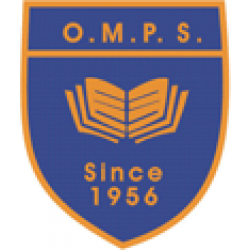 Primary 2/3NumeracyUse Topmarks to play the money shop game. You can change the difficulty and coins used to challenge yourself or revise what we have learned.FrenchCount from 0-10 in French. Could you make up your own adding sums and answer them in French for a challenge?LiteracyHold a conversation with someone about their favourite things about the springtime. Write down some notes on what they said. Compare it with your own list.Design and TechnologyCreate a birdfeeder for an area outside. I will attach a set of instructions for this activity.Taught WritingCreate a story with the title ‘A Day in the Life of a Dingo’. Use what you have learned about Australia and these animals to inspire you.LiteracyWrite your own book. Use a notepad or pieces of paper to create your own story, characters and events. Remember to illustrate it too.SpellingPractise some of your common words using ‘pyramid spelling’ e.g.  w
       we
      wen
     wentArtChoose a window or a spot outside and draw what you can see. Can you include signs of spring or different animals?LiteracyCreate a character profile for a character from a story you have read or create your own. You could use the template from your pack or make up your own.RMECreate some Easter/Springtime cards, an Easter bonnet or Easter basket. You could design these things on paper.Health and WellbeingCreate your own playground game/obstacle course for yourself and others in your home.Numeracy and TechnologySet up your own shop in your home. Make price tags and money for your customers to use. Remember to give them change if needed.Common WordsSelect some common words and write sentences with them inside. We usually choose 3 or 4 each time.NumeracyWe had lots of fun learning about fractions using pizzas. Can you lead a show me activity using pizza stories like we did in class?ComprehensionAsk an adult to create 5 comprehension questions for you about a book. I will attach a document with some ideas on it.NumeracyComplete a Daily 10 challenge on Topmarks.This can focus on a wide variety of Numeracy topics and you can change the time given too.DramaHave a go at a game of charades. I’ll attach challenge cards on the blog.Health and WellbeingTry a new food and write a review for it. How many stars would you give it? Did you like the smell, colour, texture?LiteracyComplete the alphabet game. Pick a topic and find a linking word for each letter of the alphabet e.g. coloursA – Aqua, B – Blue, C - CreamICTRemember to use any of our ‘Useful Websites and Apps’ to access a variety of online materials for a variety of curricular areas. Keep checking the school’s website too for updates!